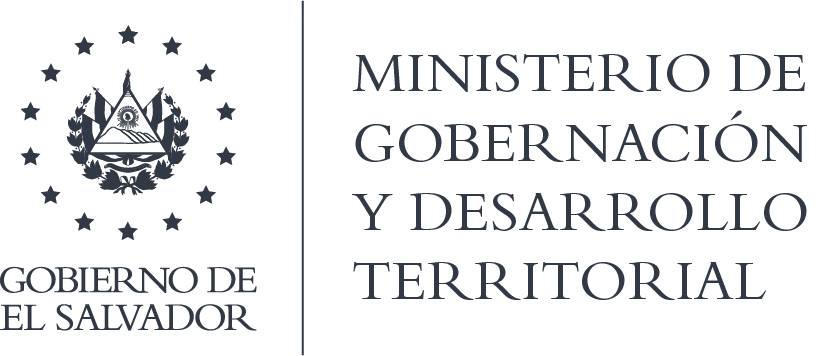 UNIDAD DE ACCESO A LA INFORMACIÓN PÚBLICARESOLUCIÓN No. 0027-2022MIGOBDT-0024-2022En la Unidad de Acceso a la Información Pública del Ministerio de Gobernación y Desarrollo Territorial: San Salvador, a las catorce horas y treinta minutos del cinco de mayo de dos mil veintidós. CONSIDERANDO:  Que, el veintiuno de abril del presente año, se recibió vía correo electrónico, la solicitud de información con referencia MIGOBDT 0024-2022. Lo anterior, en virtud de lo establecido en el Art. 66 de la Ley de Acceso a la Información Pública (LAIP) y Art. 71 de la Ley de Procedimientos Administrativos (LPA).Atendiendo a lo antes expuesto, en la solicitud de información se requirió la       información consistente en: “Tengo el agrado de dirigirme a Usted para solicitar para fines académicos, listado de Asociaciones y Fundaciones especializadas en temas de género de El Salvador y si es posible algún contacto como correo o página web”.Que, en fecha cinco de mayo del presente año; con base al artículo 71 de la Ley de Acceso a la Información Pública, la Unidades Administrativa Facultada informó a esta Unidad de Acceso a la Información Pública, lo siguiente: “Se remite listado con las entidades que se enfocan en la mujeres, desarrollo humano, lgbt y otros. Es de acotar que en el sistema no se tiene una clasificación específicamente relacionada al tema de género. Asimismo, aclarar que algunos de los números de teléfono y correos electrónicos pertenecen a los despachos jurídicos que tramitaron la personalidad jurídica en su caso y que las entidades no han actualizado a la fecha”. Con base a los artículos 62 de la Ley de Acceso a la Información Pública y al Art. 57 del Reglamento de la Ley de Acceso a la Información Pública, se le notificará al solicitante vía correo electrónico el cual fue establecido en la solicitud de información; y, a sus efectos, la presente contiene de forma digital un ejemplar de esta resolución debidamente firmada y sellada por el Oficial de Información; así como un archivo en formato PDF de dos folios frente y vuelto, que contiene: Un Listado de ciento treinta y ocho Asociaciones y Fundaciones / Mujer/ Desarrollo Humano / LGBT; el cual describe e identifica: Nombre de la entidad, Abreviatura, Teléfono, Celular y Correo Electrónico.Por tanto, de conformidad con las razones antes expuestas y disposiciones legales citadas, y con base al artículo 72 letra “c” de la LAIP, resuelvo: Conceder el acceso a la información solicitada por medio de esta resolución. Hacer saber al solicitante que si no se encuentra conforme con la información proporcionada le queda expedita la vía administrativa para acudir al Instituto de Acceso a la Información Pública en virtud de lo establecido en el artículo 135 de la Ley de Procedimientos Administrativos y Arts. 82, 83 de la Ley de Acceso a la Información Pública.  Conforme a los Arts. 18, 86 Inciso 3° de la Constitución, Arts. 2, 7, 9, 24, 36, 50, 62, 66, 70, 71 y 72 de la Ley de Acceso a la Información Pública y Arts. 71, 74, 81, 82 Inciso 3° y 96 de la Ley de Procedimientos Administrativos, esta Unidad de Acceso a la Información Pública, Remite la presente por el medio señalado para tal efecto. NOTIFÍQUESE. Lic. Roberto Arnoldo Rivera FloresOficial de Información  